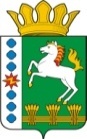 КОНТРОЛЬНО-СЧЕТНЫЙ ОРГАН ШАРЫПОВСКОГО МУНИЦИПАЛЬНОГО ОКРУГАКрасноярского краяЗаключениена проект Постановления администрации Шарыповского муниципального округа «О внесении изменений в постановление администрации Шарыповского муниципального округа от 23.06.2021 № 489-п «Об утверждении муниципальной программы Шарыповского муниципального округа «Управление земельно – имущественным комплексом» (в ред. от 13.10.2021, от 30.11.2021, от 13.04.2022, от 22.11.2022, от 16.05.2023) 17 ноября 2023 год             					                                        № 54Настоящее экспертное заключение подготовлено Контрольно – счетным органом Шарыповского муниципального округа Красноярского края на основании ст. 157 Бюджетного  кодекса Российской Федерации, ст. 9 Федерального закона от 07.02.2011 № 6-ФЗ «Об общих принципах организации и деятельности контрольно – счетных органов субъектов Российской Федерации и муниципальных образований», ст. 15 Решения Шарыповского окружного Совета депутатов от 29.09.2021 № 17-136р «Об утверждении Положения о Контрольно – счетном органе Шарыповского муниципального округа Красноярского края» и в соответствии со стандартом организации деятельности Контрольно-счетного органа Шарыповского муниципального округа Красноярского края СОД 2 «Организация, проведение и оформление результатов финансово-экономической экспертизы проектов Решений Шарыповского окружного Совета депутатов и нормативно-правовых актов по бюджетно-финансовым вопросам и вопросам использования муниципального имущества и проектов муниципальных программ» утвержденного приказом Контрольно-счетного органа Шарыповского муниципального округа Красноярского края от 25.01.2021 № 03.Представленный на экспертизу проект Постановления администрации Шарыповского муниципального округа «О внесении изменений в постановление администрации Шарыповского муниципального округа от 23.06.2021 № 489-п «Об утверждении муниципальной программы Шарыповского муниципального округа «Управление земельно – имущественным комплексом» (в ред. от 13.10.2021, от 30.11.2021, от 13.04.2022, от 22.11.2022, от 16.05.2023)  направлен в Контрольно – счетный орган Шарыповского муниципального округа Красноярского края 15 ноября 2023 года. Разработчиком данного проекта муниципальной программы является администрация Шарыповского муниципального округа Красноярского края. Основанием для разработки муниципальной программы является:- статья 179 Бюджетного кодекса Российской Федерации;- постановление администрации Шарыповского муниципального округа от 13.04.2021 № 288-п «Об утверждении Порядка принятия решений о разработке муниципальных программ Шарыповского муниципального округа, их формирования и реализации» (в ред. от 22.07.2022, от 04.04.2023);- распоряжение администрации Шарыповского муниципального округа от 21.07.2021 № 374-р «Об утверждении перечня муниципальных программ Шарыповского муниципального округа» (в ред. от 03.08.2022, от 23.08.2023 № 398-р).Исполнитель муниципальной программы администрация Шарыповского муниципального округа Красноярского края.Соисполнитель муниципальной программы отсутствуют.Подпрограммы муниципальной программы:Управление и распоряжение муниципальным имуществом.Эффективное управление и распоряжение земельными ресурсами. Стимулирование жилищного строительства на территории Шарыповского муниципального округа.Цели муниципальной программы:- создание условий для эффективного управления земельно – имущественным комплексом Шарыповского муниципального округа.- создание условий для стимулирования жилищного строительства на территории Шарыповского муниципального округа.Задачи муниципальной программы:Повышение эффективности управления муниципальным имуществом округа.Повышение эффективности управления, распоряжения и использования земельными участками.Создание условий для устойчивого развития территории муниципального округа, развития инженерной, транспортной и социальной инфраструктур, сохранения окружающей среды и объектов культурного наследия.Мероприятие проведено  17 ноября 2023 года.В ходе подготовки заключения Контрольно – счетным органом Шарыповского муниципального округа Красноярского края  были проанализированы следующие материалы:- проект Постановления администрации Шарыповского муниципального округа Красноярского края  «О внесении изменений в постановление администрации Шарыповского муниципального округа от 23.06.2021 № 489-п «Об утверждении муниципальной программы Шарыповского муниципального округа «Управление земельно – имущественным комплексом» (в ред. от 13.10.2021, от 30.11.2021, от 13.04.2022, от 22.11.2022, от 16.05.2023);-  паспорт муниципальной программы Шарыповского муниципального округа «Управление земельно – имущественным комплексом».Рассмотрев представленные материалы к проекту Постановления муниципальной программы Шарыповского муниципального округа «Управление земельно – имущественным комплексом»  установлено следующее. В соответствии с проектом паспорта Программы изменений по строке (пункту) «Ресурсное обеспечение муниципальной программы» не внесены, строка  будет читаться:             В рамках муниципальной программы по подпрограммам «Управление и распоряжение муниципальным имуществом» и «Эффективное управление и распоряжение земельными ресурсами» будет произведено перераспределение бюджетных ассигнований в 2023 году за счет средств бюджета округа в сумме 694 533,43 руб.           2. В подпрограмме «Управление и распоряжение муниципальным имуществом» по строке «Информация по ресурсному обеспечению подпрограммы, в том числе в разбивке по всем источникам финансирования на очередной финансовый год и плановый период» изменения не вносятся.       Строка будет читаться:            Перераспределение бюджетного ассигнования по подпрограмме «Управление и распоряжение муниципальным имуществом» в 2023 году за счет средств бюджета округа в сумме 619 533,43 руб., в том числе:         - уменьшение бюджетных ассигнований по мероприятию 1.6 «Приобретение жилых помещений в муниципальную собственность» в сумме 619 533,43 руб., в связи с изменением количества жилых помещений, планируемых к приобретению, в соответствии с письмом администрации Шарыповского муниципального округа от 29.08.2023 № 129          - увеличение бюджетных ассигнований по мероприятию 1.3 «Содержание муниципального имущества, находящегося в собственности муниципального образования Шарыповский муниципальный округ» в сумме 619 533,43 руб. по КВР - 244 на проведение текущего ремонта в двух муниципальных квартирах для их предоставления отдельным категориям граждан на период работы по договору найма, в соответствии с письмом администрации Шарыповского муниципального округа от 29.08.2023 № 129.                Перераспределение бюджетных ассигнований в сумме 10,00 руб. с КВР 244 на КВР 247 в связи с изменением потребности.                                                   3. В подпрограмме «Эффективное управление и распоряжение земельными ресурсами» по строке «Информация по ресурсному обеспечению подпрограммы, в том числе в разбивке по всем источникам финансирования на очередной финансовый год и плановый период» изменения не вносятся.       Строка будет читаться:Перераспределение бюджетных ассигнований по подпрограмме «Эффективное управление и распоряжение земельными ресурсами» в 2023 году за счет средств бюджета округа в сумме 75 000,00 руб. по мероприятию 1.1 «Изготовление технической документации объектов недвижимости, постановка их на кадастровый учет» с КВР 244 на КВР 245, в связи с необходимостью проведения кадастровых работ по формированию дополнительно пяти земельных участков, в соответствии с письмом администрации Шарыповского муниципального округа от 22.06.2023 № 3049.При проверке правильности планирования и составления муниципальной программы нарушений не установлено.На основании выше изложенного Контрольно – счетный орган Шарыповского муниципального округа Красноярского края предлагает администрации Шарыповского муниципального округа принять проект Постановления администрации Шарыповского муниципального округа «О внесении изменений в постановление администрации Шарыповского муниципального округа от 23.06.2021 № 489-п «Об утверждении муниципальной программы Шарыповского муниципального округа «Управление земельно – имущественным комплексом» (в ред. от 13.10.2021, от 05.04.2022, от 13.04.2022, от 22.11.2022, от 16.05.2023).Председатель КСО Шарыповского муниципального округа                        				Г.В. СавчукРесурсное обеспечение муниципальной программыПредыдущая редакцияПредлагаемая редакция (проект Постановления)Ресурсное обеспечение муниципальной программыОбщий объем ассигнований на реализацию программы  составляет     57 218 579,93  руб., в том числе:2021 год – 49 686 103,60 руб.;2022 год –      832 876,33 руб.;2023 год –   4 664 600,00 руб.;2024 год –   1 017 500,00 руб.;2025 год –   1 017 500,00 руб.за счет средств краевого  бюджета       48 552 601,51 руб., из них:2021 год – 48 552 601,51 руб.;2022 год – 0,00 руб.;2023 год – 0,00 руб.;2024 год – 0,00 руб.;2025 год – 0,00 руб.за счет средств  бюджета округа       8 665 978,42 руб., из них:2021 год – 1 133 502,09 руб.;2022 год –    832 876,33 руб.;2023 год –  4 664 600,00 руб.;2024 год –  1 017 500,00 руб.;2025 год –  1 017 500,00 руб.Общий объем ассигнований на реализацию программы  составляет     57 218 579,93  руб., в том числе:2021 год – 49 686 103,60 руб.;2022 год –      832 876,33 руб.;2023 год –   4 664 600,00 руб.;2024 год –   1 017 500,00 руб.;2025 год –   1 017 500,00 руб.за счет средств краевого  бюджета       48 552 601,51 руб., из них:2021 год – 48 552 601,51 руб.;2022 год – 0,00 руб.;2023 год – 0,00 руб.;2024 год – 0,00 руб.;2025 год – 0,00 руб.за счет средств  бюджета округа       8 665 978,42 руб., из них:2021 год – 1 133 502,09 руб.;2022 год –    832 876,33 руб.;2023 год –  4 664 600,00 руб.;2024 год –  1 017 500,00 руб.;2025 год –  1 017 500,00 руб.Информация по ресурсному обеспечению подпрограммы, в том числе в разбивке по всем источникам финансирования на очередной финансовый год и плановый периодПредыдущая редакцияПредлагаемая редакция (проект Постановления)Информация по ресурсному обеспечению подпрограммы, в том числе в разбивке по всем источникам финансирования на очередной финансовый год и плановый периодОбщий объем ассигнований на реализацию программы  составляет     5 707 100,00  руб., в том числе:2023 год – 4 107 100,00 руб.;2024 год –    800 000,00 руб.;2025 год –    800 000,00 руб.за счет средств  бюджета округа 5 707 100,00  руб., в том числе:2023 год – 1 725 700,00 руб.;2024 год –    800 000,00 руб.;2025 год –    800 000,00 руб.Общий объем ассигнований на реализацию программы  составляет     5 707 100,00  руб., в том числе:2023 год – 4 107 100,00 руб.;2024 год –    800 000,00 руб.;2025 год –    800 000,00 руб.за счет средств  бюджета округа 5 707 100,00  руб., в том числе:2023 год – 1 725 700,00 руб.;2024 год –    800 000,00 руб.;2025 год –    800 000,00 руб.Информация по ресурсному обеспечению подпрограммы, в том числе в разбивке по всем источникам финансирования на очередной финансовый год и плановый периодПредыдущая редакцияПредлагаемая редакция (проект Постановления)Информация по ресурсному обеспечению подпрограммы, в том числе в разбивке по всем источникам финансирования на очередной финансовый год и плановый периодОбщий объем ассигнований на реализацию программы  составляет     992 500,00  руб., в том числе:2023 год – 557 500,00 руб.;2024 год – 217 500,00 руб.;2025 год – 217 500,00 руб.за счет средств  бюджета округа 992 500,00  руб., в том числе:2023 год – 557 500,00 руб.;2024 год – 217 500,00 руб.;2025 год – 217 500,00 руб.Общий объем ассигнований на реализацию программы  составляет     992 500,00  руб., в том числе:2023 год – 557 500,00 руб.;2024 год – 217 500,00 руб.;2025 год – 217 500,00 руб.за счет средств  бюджета округа 992 500,00  руб., в том числе:2023 год – 557 500,00 руб.;2024 год – 217 500,00 руб.;2025 год – 217 500,00 руб.